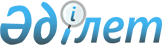 "Шығыс Қазақстан облысының мемлекеттік органдарында ақпараттық-
коммуникациялық технологияларды енгізу жөніндегі облыстық Ведомствоаралық комиссия құру туралы" 2005 жылғы 1 наурыздағы N 101 қаулыға өзгерістер енгізу туралы
					
			Күшін жойған
			
			
		
					Шығыс Қазақстан облысы әкімдігінің 2006 жылғы 2 наурыздағы N 545 қаулысы. Шығыс Қазақстан облысының Әділет департаментінде 2006 жылғы 10 наурызда N 2416 тіркелді. Күші жойылды - Шығыс Қазақстан облысы әкімдігінің 2009 жылғы 8 маусымдағы N 91 қаулысымен




      Ескерту. Күші жойылды - Шығыс Қазақстан облысы әкімдігінің 2009.06.08 N 91 қаулысымен.



      Шығыс Қазақстан облысы прокуратурасының 2006 жылғы 20 ақпандағы N 7-7-57-06 наразылығы негізінде Шығыс Қазақстан облысының әкімдігі 

ҚАУЛЫ ЕТЕДІ:





      "Шығыс Қазақстан облысының мемлекеттік органдарында ақпараттық-коммуникациялық технологияларды енгізу жөніндегі облыстық Ведомствоаралық комиссия құру туралы" Шығыс Қазақстан облысы әкімдігінің 2005 жылғы 1 наурыздағы N 101 
 қаулысына 
 (тіркеу нөмірі 2212, 2005 жылғы 26 наурызда "Рудный Алтай", 2005 жылғы 26 наурызда "Дидар" газеттерінде жарияланды) мынадай өзгерістер енгізілсін:




      Шығыс Қазақстан облысының мемлекеттік органдарында ақпараттық-коммуникациялық технологияларды енгізу жөніндегі облыстық Ведомствоаралық комиссия туралы ережедегі:




      1) 5-тармақтың 5) тармақшасы алынып тасталсын; 




      2) 11-тармақтың 4) тармақшасы мынадай редакцияда жазылсын: 



      "Комиссия отырыстарын дайындау үшін жергілікті бюджеттен қаржыландырылатын атқарушы органдардан, мүдделі ұйымдар мен лауазымды тұлғалардан ақпараттар сұрау және алу".


      Облыс әкімі


					© 2012. Қазақстан Республикасы Әділет министрлігінің «Қазақстан Республикасының Заңнама және құқықтық ақпарат институты» ШЖҚ РМК
				